I.  Cel ćwiczeniaSprawdzenie napięciowego prawa Kirchhoffa i wyrobienie umiejętności analizy rozgałęzionych obwodów elektrycznych.II.  Treść ćwiczenia1.  Zestawić układ pomiarowy z rezystorów.2.  Woltomierzem magnetoelektrycznym zmierzyć kolejno napięcia UFA, UDB, UBA, UDC, UCB, przy różnych nastawach rezystorów jak i różnych UFA.3.  W czasie pomiarów zwrócić szczególną uwagę na sposób dołączenia woltomierza.III.  Układ pomiarowy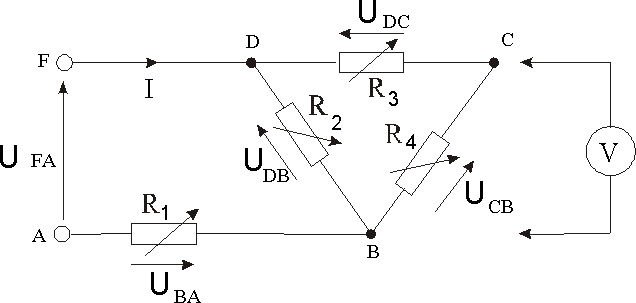 IV.  Wykaz przyrządów i elementów obwodu Zasilacz regulowany napięcia stałego, woltomierz  cyfrowy lub analogowy, amperomierz cyfrowy, rezystory.V.  Wyniki pomiarówVI.  Pytania kontrolneO czym informuje nas II prawo Kirchhoffa?Jak inaczej określamy to prawo?Czy wyniki pomiarów dla poszczególnych połączeń układu są zgodne z II prawem Kirchhoffa (odpowiedź uzasadnij w oparciu o obliczenia)? VII.  Opracowanie i wnioskiZESPÓŁ  SZKÓŁ  ZAWODOWYCH  NR  1  W  DZIAŁDOWIEZESPÓŁ  SZKÓŁ  ZAWODOWYCH  NR  1  W  DZIAŁDOWIE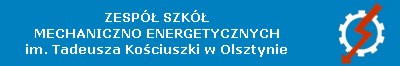 PRACOWNIA  ELEKTRYCZNAĆWICZENIE  10II PRAWO KIRCHHOFFA.II PRAWO KIRCHHOFFA.L.p.UFAUDBUBAUDCUCBUFA-UDB-UBAUDB-UDC-UCBUFA-UDC-UCB-UBAIL.p.[V][V][V][V][V][V][V][V][A]102030405678